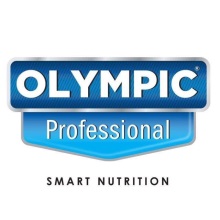 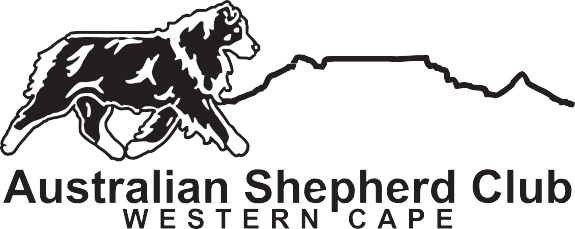 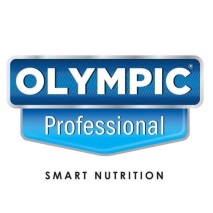 All exhibitors are personally responsible for the control of their dogs at all times and shall be personally liable for any claims that may be made in respect of injuries which may arise or be caused by their dogs.Only members of the Kennel Union shall be entitled to enter dogs in their registered ownership in any Championship Dog Show licenced by the Kennel UnionPlease note: Parking in designated areas only. NO VEHILCES ON THE CRICKET GROUNDS RIGHT OF ASDMISSION RESERVED All exhibitors are personally responsible for the control of their dogs at all times and shall be personally liable for any claims that may be made in respect of injuries which may arise or be caused by their dogs.Only members of the Kennel Union shall be entitled to enter dogs in their registered ownership in any Championship Dog Show licenced by the Kennel UnionPlease note: Parking in designated areas only. NO VEHILCES ON THE CRICKET GROUNDS RIGHT OF ASDMISSION RESERVED All exhibitors are personally responsible for the control of their dogs at all times and shall be personally liable for any claims that may be made in respect of injuries which may arise or be caused by their dogs.Only members of the Kennel Union shall be entitled to enter dogs in their registered ownership in any Championship Dog Show licenced by the Kennel UnionPlease note: Parking in designated areas only. NO VEHILCES ON THE CRICKET GROUNDS RIGHT OF ASDMISSION RESERVED 